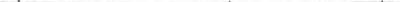 № п/пНаименование профессии (специальности), должностиКвалификацияНеобходимое количество работниковКатегория лиц, особо нуждающихся в социальной защите, для которой создано или выделено рабочее местоХарактер работы (постоянная, временная, по совместительству, сезонная, надомная)Заработная плата на полную ставку (1)Режим работыРежим работыРежим работыЛокальный нормативный акт, содержащий сведения о созданных или выделенных рабочих местах (наименование, реквизиты)№ п/пНаименование профессии (специальности), должностиКвалификацияНеобходимое количество работниковКатегория лиц, особо нуждающихся в социальной защите, для которой создано или выделено рабочее местоХарактер работы (постоянная, временная, по совместительству, сезонная, надомная)Заработная плата на полную ставку (1)Нормальная продолжительность рабочего времени, ненормированный рабочий день, работа в режиме гибкого рабочего времени, сокращенная продолжительность рабочего времени, сменная работа, вахтовым методомНачало работыОкончание работыЛокальный нормативный акт, содержащий сведения о созданных или выделенных рабочих местах (наименование, реквизиты)1234567811Лаборант ООВП д. Палёнка1Постояннаяот 12553,75Нормальная продолжительность рабочего времени8.3015.42СертификатМедицинская сестра ООВП д. Палёнка1Постояннаяот 13887,50Нормальная продолжительность рабочего времени8.3015.42СертификатВрач - терапевт участковый2Постояннаяот 18040,00Нормальная продолжительность рабочего времени8.3015.42Сертификат стажировкаМедицинская сестра ООВП с. Толстая Дубрава1Постояннаяот 13887,50Нормальная продолжительность рабочего времени8.3015.42сертификатВрач-анестезиолог- реаниматолог1Постояннаяот 19497,50посменно8.3015.42сертификатВрач-акушер- гинеколог1Постояннаяот 16720,00Нормальная продолжительность рабочего времени8.3015.42СертификатЭлектромонтер по ремонту и обслуживанию электрооборудования1Постояннаяот 12130,00нормальная8.3016.30Рентген лаборант1Постояннаяот 12553,75нормальная8.3014.30Врач-хирург- детский поликлиника0,75Постояннаяот 16720,00нормальная8.3014.30СертификатВрач-фтизиатр1Постояннаяот 16720,00нормальная8.3014.30СертификатВрач-УЗИ1Постояннаяот 16720,00нормальная8.3014.30СертификатМедицинская сестра ДС «Сказка»1ПостояннаяОт 12025,00нормальная8.3014.30СертификатОператор ЭВМ ЦОВП с. Толстая-Дубрава1ПостояннаяОт 12130,00нормальная8.3014.30Фельдшер ОСМП2ПостояннаяОт 14518,75Согласно графику отделенияСертификатИнспектор по охране труда1ПостояннаяОт 12130,00нормальная8:3015:42Врач ОВП ЦОВП с. Толстая-Дубрава1Постояннаяот 18040,00нормальная8:3015:42СертификатВрач ОВП ООВП д. Палёнка1Постояннаяот 18040,00нормальная8:3015:42СертификатФельдшер Озерского ФАП1Постояннаяот 14112,50нормальная8:3015:42СертификатФельдшер Успенского ФАП1Постояннаяот 14112,50нормальная8:3015:42СертификатФельдшер Дмитриевского ФАП1Постояннаяот 14112,50нормальная8:3015:42СертификатЗаведующий КДЛ1Постояннаяот 19786,25нормальная8:3015:42СертификатФельдшер ОСМП2ВременнаяОт 17000Согласно графику отделенияСертификат